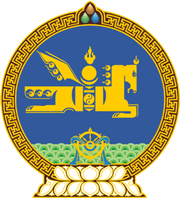 МОНГОЛ УЛСЫН ХУУЛЬ2017 оны 05 сарын 12 өдөр                                                                  Төрийн ордон, Улаанбаатар хот   АЖ АХУЙН НЭГЖИЙН ОРЛОГЫН   АЛБАН ТАТВАРЫН ТУХАЙ ХУУЛЬД   НЭМЭЛТ ОРУУЛАХ ТУХАЙ1 дүгээр зүйл.Аж ахуйн нэгжийн орлогын албан татварын тухай хуулийн 12 дугаар зүйлийн 12.1.31 дэх заалтын “оруулсан хандив, хөрөнгө” гэсний өмнө “болон хог хаягдлын боловсрол, сургалтыг дэмжихэд” гэж, мөн зүйлийн 12.1.35 дахь заалтын “агаарын бохирдлыг” гэсний дараа “болон хог хаягдлыг” гэж тус тус нэмсүгэй.2 дугаар зүйл.Энэ хуулийг Хог хаягдлын тухай хууль /Шинэчилсэн найруулга/ хүчин төгөлдөр болсон өдрөөс эхлэн дагаж мөрдөнө.	МОНГОЛ УЛСЫН 	ИХ ХУРЛЫН ДАРГА					М.ЭНХБОЛД 